Parental Consent Form for M5, D1 and D2 Boarding Students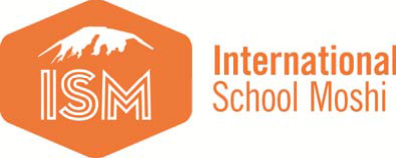 School Year 2018/2019The Consent form is to help boarding parents make informed decisions, and should be updated each year. All privileges are at the discretion of the boarding staff.Please read the Boarding Handbook before completing this form.STUDENT'S NAME:				CLASS:Please place a tick in the box of your choice:YES NO WEEKEND AND HOLIDAY INVITATIONS:13. HOLIDAY ACCOMMODATION BEFORE AND AFTER TERM TIMEThe school cannot offer boarding facilities to students before the start or after the end of term.Please state what arrangements you wish us to make in the event that the student arrives before the start or departs after the end of term or during half term breaks14. FOR ARUSHA RESIDENTS ONLY—CIRCLE ONEMy child will return home to Arusha every weekend to stay at home from Friday to Sunday.  I guarantee to advise the boarding parent in advance of any weekend when my child plans to stay in school or travel elsewhere.	ORMy child will stay in school every weekend unless specifically given permission to travel elsewhere.I have completed this parental consent form after reading and understanding the Boarding Handbook. Any changes to the information on this consent form may only be made by the parent or guardian whose signature appears on this formSignature of parent/ guardian)		DateCONTACT INFORMATION (Parent/guardian)PLEASE GIVE YOUR CURRENT EMAIL ADDRESS AS REGULAR COMMUNICATION FROM SCHOOL WILL NORMALLY BE BYEMAILNAME: 	LOCAL GUARDIANNAME: 	EMERGENCY CONTACTWhere possible, please give us the name and address of a family in the Moshi or Arusha area who can be contacted in the event of anemergency.NAME: 	ADDRESS: 	ADDRESS: 	ADDRESS: 	LANDLINE:  	LANDLINE:  	LANDLINE:  	MOBILE:  	MOBILE:  	MOBILE:  	Email:  	Email:  	Email:  	12When students accept weekend or holiday invitations with other families, we cannot guarantee the degree of supervision they may receive. You may therefore wish to communicate directly withparents they wish to sign out to, and then confirm with us that it isa satisfactory arrangement.PLEASE CHECK EITHER A OR B NOT BOTHWhen students accept weekend or holiday invitations with other families, we cannot guarantee the degree of supervision they may receive. You may therefore wish to communicate directly withparents they wish to sign out to, and then confirm with us that it isa satisfactory arrangement.PLEASE CHECK EITHER A OR B NOT BOTHWhen students accept weekend or holiday invitations with other families, we cannot guarantee the degree of supervision they may receive. You may therefore wish to communicate directly withparents they wish to sign out to, and then confirm with us that it isa satisfactory arrangement.PLEASE CHECK EITHER A OR B NOT BOTHAThe student may, without my specific confirmation, acceptYES NNOAinvitations to any families of other studentsinvitations to any families of other studentsinvitations to any families of other studentsAin Moshiin	Arushaany	whereAin Moshiin	Arushaany	whereAin Moshiin	Arushaany	whereAOR……………………………………………………………The student may only accept invitations if I have confirmed	YES	NOthe arrangement personally:I would like to confirm in advance that the student may accept invitations to the families listed here:OR……………………………………………………………The student may only accept invitations if I have confirmed	YES	NOthe arrangement personally:I would like to confirm in advance that the student may accept invitations to the families listed here:OR……………………………………………………………The student may only accept invitations if I have confirmed	YES	NOthe arrangement personally:I would like to confirm in advance that the student may accept invitations to the families listed here:BOR……………………………………………………………The student may only accept invitations if I have confirmed	YES	NOthe arrangement personally:I would like to confirm in advance that the student may accept invitations to the families listed here:OR……………………………………………………………The student may only accept invitations if I have confirmed	YES	NOthe arrangement personally:I would like to confirm in advance that the student may accept invitations to the families listed here:OR……………………………………………………………The student may only accept invitations if I have confirmed	YES	NOthe arrangement personally:I would like to confirm in advance that the student may accept invitations to the families listed here:B